Publicado en  el 09/06/2015 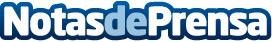 Indra y Repsol amplían su colaboración para el soporte global de sistemas en UpstreamDatos de contacto:Nota de prensa publicada en: https://www.notasdeprensa.es/indra-y-repsol-amplian-su-colaboracion-para-el_1 Categorias: E-Commerce Actualidad Empresarial http://www.notasdeprensa.es